Тема: “Toys for little Betsy”. «Игрушки для маленькой Бэтси».Тип урока: изучение и первичное закрепление новых знаний.Постановка учебной задачи: «Игрушки. Притяжательный падеж имен существительных.»Планируемые результатыЛичностные результаты:- учебно-познавательный интерес к новому материалу и способам решения новой учебной задачи; - формирование таких личностных качеств как любознательность, трудолюбие, способность к организации своей деятельности и к преодолению трудностей, целеустремленность и настойчивость в достижении цели, умение слушать и слышать собеседника, обосновывать свою позицию, высказывать свое мнение. Метапредметные результаты изучения курса:Регулятивные универсальные учебные действия- принимать и сохранять учебную задачу и активно включаться в деятельность, направленную на её решение в сотрудничестве с учителем и одноклассниками; - адекватно оценивать свои достижения, осознавать возникающие трудности и искать способы их преодоления. Познавательные универсальные учебные действия- выделять и формулировать учебную цель;- читать и слушать, извлекая нужную информацию, а также самостоятельно находить ее в материала учебника;Коммуникативные универсальные учебные действия- вступать в учебный диалог с учителем одноклассниками, осуществлять совместную деятельность в парах  с учетом учебно-познавательных задач;Предметные: - узнать название игрушек, различать на слух и адекватно произносить вводимые лексические единицы; систематизировать слова по тематическому принципу;- пользуясь предоставленной в изобразительной форме информацией, самостоятельно сформулировать правило образования и употребления притяжательного падежа имен существительных.- уметь употреблять притяжательный падеж и названия игрушек в  жизненной ситуации.Характеристика деятельности:Задавать вопросы о принадлежности игрушек, отвечать на вопросы собеседника; понимать в целом речь учителя по ходу урока; распознавать и понимать связное высказывание учителя, одноклассника, построенное на знакомом материале и содержащее некоторые незнакомые слова; воспринимать на слух и понимать основную информацию, содержащуюся в тексте; соотносить графический образ слова с его звуковым образом на основе знания основных правил чтения; не обращать внимания на незнакомые слова, не мешающие понимать основное содержание текста; группировать слова по их тематической принадлежности; образовывать притяжательный падеж существительного.План урокаЭтап урокаСодержание деятельностиПР УУД1.Орг.момент.(1-2 мин.)Приветствие.Т: - Good afternoon, dear children! Р: -Good afternoon, teacher! Коммуникативные УУД- вступать в учебный диалог с учителем, одноклассниками.2.Целеполагание.(3 мин.)Т: - Let’s do a crossword! Давайте решим кроссворд. ( Слайд «TOYS»)T: Read the word! How do you translate it? - Чему мы сегодня научимся на уроке?Р: - Научимся называть игрушки.Т: - Еще научимся рассказывать о том, кому  принадлежат игрушки. Чтобы вы были успешными на уроке, у вас все получилось,  как вы должны работать на уроке?Р: - Стараться, хорошо работать и т.п.Коммуникативные УУД – осуществлять совместную работу в группах с учетом конкретных учебно- познавательных задач.Познавательные УУД- использовать информацию, представленную в изобразительной форме для решения учебной задачи.Регулятивные УУД – планировать самостоятельно или  в сотрудничестве с учителем необходимые действия; контролировать процесс и результаты деятельности.Личностные УУД – желание приобретать новые знания. Умения, осваивать новые виды деятельности.3. Актуализация опорных знаний.(3 мин.)Фонетическая разминка.(на доске)Т: - Для того, чтобы правильно называть игрушки по-английски, давайте разомнем наши язычки!   [i:] – ice cream, tea set, jeans[k] – chick, socks, rocking horse[f] – dolphin,  photo, elephant  Т: - Repeat after me! Work in pairs! Повторите за мной! Прочитайте эти слова друг другу!( парная работа)Т: - Какие слова можно назвать  игрушками?Р: - tea set, rocking horse, elephant.Познавательные УУД – читать, извлекая нужную информацию, понимать информацию, представленную в изобразительной форме; осуществлять для решения учебных задач операцию классификации.Коммуникативные УУД – осуществлять совместную работу в парах с учетом конкретных учебно-познавательных задач. 4. Открытие «новых» знаний.(5 мин.)Знакомство с новыми словами. (упр.1,с.58) Диск ИДT: Listen and repeat, then open your books at page 58 and work in pairs. Послушайте и повторите, затем откройте учебники на стр.58 и прочитайте эти слова друг другу в парах. Личностные УУД – положительное отношение к познавательной деятельности, желание приобретать новые знания, умения.Коммуникативные УУД – осуществлять совместную работу в парах с учетом конкретных учебно-познавательных задач. Регулятивные УУД – контролировать процесс и результаты деятельности, вносить необходимые коррективы.Познавательные УУД – осознавать познавательную задачу, читать и слушать, извлекая нужную информацию. 5. Первичное закрепление.(7 мин.)Let’s do some exercises! 1. Match the word and the picture. Соотнеси слово и картинку. (презентация) 2. Choose the correct word. Выбери правильное слово. (презентация)3. Каких букв не хватает? (На доске несколько слов и внизу набор букв. Дети вставляют пропущенные буквы, переместив буквы из нижнего  ряда).tr_in (a)b_ll (a)t_a se_ (e) (t)d_ll (o)ele_ha_t (p) (n)m_si_al b_x (u) (c) (o)Личностные УУД – желание совершенствовать приобретенные знания; осознавать свои трудности и стремиться к их преодолению; способность к самооценке.Регулятивные УУД – контролировать процесс и результаты деятельности, вносить необходимые коррективы; адекватно оценивать свои достижения, осознавать возникающие трудности.6. Физминутка.(3 мин.)Let’s have a rest! “If you happy and you know it”.Личностные УУД –бережное отношение к своему здоровью.7. Включение новых знаний в систему знаний.(7 мин.)1. Введение образования притяжательного падежа существительных. (На доске 2 картинки: мальчик и мяч)Т: - Look at the board. Read. Translate. (every sentence). Р: -  This is Larry. This is a ball. Это Ларри.  Это мяч. Т: - Now read the sentence. Р: - This is Larry’s ball. T: - Как мы переведем это предложение? Р: - Это мяч Ларри. Т: - Давайте сделаем вывод, как нужно по-английски правильно указать на то, что одна вещь принадлежит кому-то?Р: - При помощи прибавления апострофа ‘s  к слову (имени)Т: - На какой вопрос отвечает слово, к которому прибавляется апостроф ‘s?P: - Отвечает на вопросы « чей? кого?»T: - Как нужно красиво переводить?Р: -  Сначала перевести слово, отвечающее на вопрос «что?», а потом слово, отвечающее на вопрос «чей?».Слайд ИД. Т: - Read the sentences! Как вы думаете, что означает слово “Whose” в  вопросе, если в ответе слово  с апострофом ‘s?Р: - «Чей?» Т: - Переведите предложения!Молодцы! Вы сами определили правило образования притяжательного падежа существительных.2. ИД Выполнение игрового упражнения. Составление мини-диалога с опорой на образец упр.2,с.58. (работа с игрушками)Т: - Let’ play with the toys! А теперь давайте поиграем в англичан  и попробуем спросить чья это игрушка и ответить на этот вопрос по-английски.Dima, choose any you like! And Ann and Sasha act the dialogue! Work in pairs!P1: - Whose is this doll?P2: - It’s Lena’s.(опора на ИД)Личностные УУД – осознавать трудности и стремиться к их преодолению.Регулятивные УУД – контролировать процесс и результаты деятельности; осознавать возникающие трудности, искать пути их преодоления.Познавательные УУД – читать и слушать, извлекая необходимую информацию; устанавливать причинно-следственные связи, делать обобщения, выводы.Коммуникативные УУД – вступать в учебный диалог с учителем, участвовать в общей беседе; задавать вопросы, слушать и отвечать на вопросы других; осуществлять совместную деятельность в парах с учетом конкретных учебно-познавательных задач.8. Проверка усвоения.  (5 мин.) Уровневая дифференциация:  Повышенный уровень – восстановите предложения.Larry’s/ It’s /train.It’s/ elephant/ Lulu’s.Whose/ tea set/ this/ is? mum’s/ It’s.is/ Whose/ this/ horse/ rocking? dad’s/ It’s.Базовый уровень – поставьте ‘s там, где это необходимо.It Larry train.It Lulu elephant.Whose is this tea set? It mum.Whose is this rocking horse? It dad.Низкий уровень – выберите правильный вариант.It’s Larry/ Larry’s train.It’s/ It Lulu’s elephant.Whose/ Who is this tea set? It’s mum/ mum’s.What/ Whose is this rocking horse? It’s dad’s/ dad.Один общий вариант потом появляется на слайде:It’s Larry’s  train.It’s Lulu’s elephant.Whose is this tea set? It’s mum’s.Whose is this rocking horse? It’s dad’s.Р: - Поднимите руку, кто все сделал без ошибок? У кого одна ошибка? У кого две? Что нужно сделать (поработать). Молодцы!Личностные УУД – осознавать свои трудности и стремиться к их преодолению, способность к самооценке своих действий.Регулятивные УУД – принимать и сохранять учебную задачу; действовать по плану; контролировать процесс и результаты деятельности, вносить необходимые коррективы; адекватно оценивать свои достижения, осознавать возникающие трудности, искать их причины и пути преодоления.Познавательные УУД – осознавать познавательную задачу; выполнять учебно-познавательные действия в материализованной и умственной форме; осуществлять для решения учебных задач операции анализа, синтеза.9. Закрепление.(3 мин.)ИД диск.Давайте посмотрим мультфильм. Let’s watch the cartoon now!Ex.3, p.59. Какие игрушки встречаются в этом мультике? Ex.4 Read the question and answer it!10. Домашнее задание. (1 мин.)Уровневая дифференциация:Т: - Open your workbooks at page 31, ex.3 and page 33, ex.4.Задание одинаковое для обоих упражнений  – посмотрите на картинки и напишите, кому принадлежат игрушки.Но на странице 31 – задание сложнее, за него можно получить «5», а на странице 33 – чуть легче, оно оценивается ниже.Write down your homework.Личностные -  желание совершенствовать полученные знания.11. Рефлексия.(2 мин.) Что мы узнали сегодня на уроке? Чему научились?Как вы сегодня работали?Оцените свою работу на уроке! Если у вас все получилось отлично, выберите  , если хорошо -, если нужно еще поработать.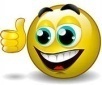 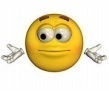 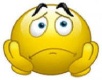 Личностные УУД – способность к самооценке своих действий.Регулятивные УУД – контролировать результаты своей деятельности; адекватно оценивать свои достижения.12. Завершение урока. (2-3 мин.)Т: - Для того, чтобы наше настроение оставалось таким же хорошим, давайте споем песенку, где есть те слова, которые мы изучали! Песенка “In my toy box!” Личностные УУД – положительное отношение к учению.